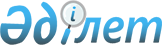 О внесении изменений в решение маслихата от 19 декабря 2012 года № 108 "О районном бюджете Мендыкаринского района на 2013-2015 годы"Решение маслихата Мендыкаринского района Костанайской области от 3 октября 2013 года № 164. Зарегистрировано Департаментом юстиции Костанайской области 10 октября 2013 года № 4236

      В соответствии со статьями 106, 109 Бюджетного Кодекса Республики Казахстан от 4 декабря 2008 года, Мендыкаринский районный маслихат РЕШИЛ:



      1. Внести в решение маслихата от 19 декабря 2012 года № 108 "О районном бюджете Мендыкаринского района на 2013-2015 годы" (зарегистрировано в Реестре государственной регистрации нормативных правовых актов за № 3943, опубликовано 10 января 2013 года в районной газете "Меңдіқара үні") следующие изменения:



      пункт 1 указанного решения изложить в новой редакции:



      "1. Утвердить бюджет Мендыкаринского района на 2013-2015 годы согласно приложениям 1, 2 и 3 соответственно, в том числе на 2013 год в следующих объемах:



      1) доходы – 1842064,4 тысяч тенге, в том числе по:

      налоговым поступлениям – 445890,0 тысяч тенге;

      неналоговым поступлениям – 6948,0 тысяч тенге;

      поступления от продажи основного капитала – 740,0 тысяч тенге;

      поступлениям трансфертов – 1388486,4 тысячи тенге;



      2) затраты – 1844730,2 тысяч тенге;



      3) чистое бюджетное кредитование – 26166,0 тысяч тенге, в том числе:

      бюджетные кредиты - 31158,0 тысяч тенге;

      погашение бюджетных кредитов – 4992,0 тысячи тенге;



      4) сальдо по операциям с финансовыми активами – 8500,0 тысяч тенге, в том числе:

      приобретение финансовых активов – 8500,0 тысяч тенге;



      5) дефицит (профицит) бюджета – -37331,8 тысячи тенге;



      6) финансирование дефицита (использование профицита) бюджета – 37331,8 тысячи тенге.".



      Приложение 1 к указанному решению изложить в новой редакции согласно приложению к настоящему решению.



      2. Настоящее решение вводится в действие с 1 января 2013 года.      Председатель сессии,

      секретарь районного маслихата              В. Леонов      СОГЛАСОВАНО:      Руководитель государственного

      учреждения "Отдел финансов

      Мендыкаринского района"

      ________________ С. Хабалкина      Руководитель государственного

      учреждения "Отдел экономики и

      бюджетного планирования

      Мендыкаринского района"

      _________________ Г. Айсенова

Приложение         

к решению маслихата     

от 3 октября 2013 года № 164 Приложение 1        

к решению маслихата     

от 19 декабря 2012 года № 108  Районный бюджет Мендыкаринского

района на 2013 год
					© 2012. РГП на ПХВ «Институт законодательства и правовой информации Республики Казахстан» Министерства юстиции Республики Казахстан
				КатегорияКатегорияКатегорияКатегорияКатегорияСумма,

тысяч

тенгеКлассКлассКлассКлассСумма,

тысяч

тенгеПодклассПодклассПодклассСумма,

тысяч

тенгеСпецификаСпецификаСумма,

тысяч

тенгеНаименованиеСумма,

тысяч

тенгеI. Доходы1842064,4100000Налоговые поступления445890,0101100Корпоративный подоходный налог227231,0101200Индивидуальный подоходный налог227231,0103100Социальный налог152534,0104000Налоги на собственность50085,0104100Налоги на имущество9910,0104300Земельный налог3515,0104400Налог на транспортные средства27027,0104500Единый земельный налог9633,0105000Внутренние налоги на товары, работы

и услуги13705,0105200Акцизы1971,0105300Поступления за использование

природных и других ресурсов4808,0105400Сборы за ведение

предпринимательской и

профессиональной деятельности6888,0105500Налог на игорный бизнес38,0108000Обязательные платежи, взимаемые за

совершение юридически значимых

действий и (или) выдачу документов

уполномоченными на то

государственными органами или

должностными лицами2335,0108100Государственная пошлина2335,0200000Неналоговые поступления6948,0201000Доходы от государственной

собственности1686,0201500Доходы от аренды имущества,

находящегося в государственной

собственности1684,0201700Вознаграждение по кредитам,

выданным из государственного

бюджета2,0202000Поступления от реализации товаров

(работ, услуг) государственными

учреждениями, финансируемыми из

государственного бюджета17,0202100Поступления от реализации товаров

(работ,услуг) государственными

учреждениями, финансируемыми из

государственного бюджета17,0204000Штрафы, пени, санкции, взыскания,

налагаемые государственными

учреждениями, финансируемыми из

государственного бюджета, а также

содержащимися и финансируемыми из

бюджета (сметы расходов)

Национального банка Республики

Казахстан319,0204100Штрафы, пени, санкции, взыскания,

налагаемые государственными

учреждениями, финансируемыми из

государственного бюджета, а также

содержащимися и финансируемыми из

бюджета (сметы расходов)

Национального банка Республики

Казахстан, за исключением

поступлений от организаций

нефтяного сектора319,0206000Прочие неналоговые поступления4926,0206100Прочие неналоговые поступления4926,0300000Поступления от продажи основного

капитала740,0303000Продажа земли и нематериальных

активов740,0303100Продажа земли700,0303200Продажа нематериальных активов40,0400000Поступления трансфертов1388486,4402000Трансферты из вышестоящих органов

государственного управления1388486,4402200Трансферты из областного бюджета1388486,4Функциональная группаФункциональная группаФункциональная группаФункциональная группаФункциональная группаСумма,

тысяч

тенгеФункциональная подгруппаФункциональная подгруппаФункциональная подгруппаФункциональная подгруппаСумма,

тысяч

тенгеАдминистратор бюджетных программАдминистратор бюджетных программАдминистратор бюджетных программСумма,

тысяч

тенгеПрограммаПрограммаСумма,

тысяч

тенгеНаименованиеСумма,

тысяч

тенгеII. Затраты1844730,201Государственные услуги общего

характера194576,201Представительные, исполнительные

и другие органы, выполняющие

общие функции государственного

управления168534,0112Аппарат маслихата района (города

областного значения)11685,0001Услуги по обеспечению

деятельности маслихата района

(города областного значения)11622,0003Капитальные расходы

государственного органа63,0122Аппарат акима района (города

областного значения)50865,0001Услуги по обеспечению

деятельности акима района (города

областного значения)48207,0003Капитальные расходы

государственного органа2557,0009Капитальные расходы

подведомственных государственных

учреждений и организаций101,0123Аппарат акима района в городе,

города районного значения,

поселка, села, сельского округа105984,0001Услуги по обеспечению

деятельности акима района в

городе, города районного

значения, поселка, села,

сельского округа104213,0022Капитальные расходы

государственного органа1771,002Финансовая деятельность16723,2452Отдел финансов района (города

областного значения)16723,2001Услуги по реализации

государственной политики в

области исполнения бюджета района

(города областного значения) и

управления коммунальной

собственностью района (города

областного значения)14562,0010Приватизация, управление

коммунальным имуществом,

постприватизационная деятельность

и регулирование споров, связанных

с этим300,0011Учет, хранение, оценка и

реализация имущества,

поступившего в коммунальную

собственность1796,2018Капитальные расходы

государственного органа65,005Планирование и статистическая

деятельность9319,0453Отдел экономики и бюджетного

планирования района (города

областного значения)9319,0001Услуги по реализации

государственной политики в

области формирования и развития

экономической политики, системы

государственного планирования и

управления района (города

областного значения)9194,0004Капитальные расходы

государственного органа125,002Оборона1078,001Военные нужды1078,0122Аппарат акима района (города

областного значения)1078,0005Мероприятия в рамках исполнения

всеобщей воинской обязанности1078,004Образование1264799,801Дошкольное воспитание и обучение91720,0123Аппарат акима района в городе,

города районного значения,

поселка, села, сельского округа80812,0004Обеспечение деятельности

организаций дошкольного

воспитания и обучения58132,0041Реализация государственного

образовательного заказа в

дошкольных организациях

образования22680,0464Отдел образования района (города

областного значения)10908,0040Реализация государственного

образовательного заказа в

дошкольных организациях

образования10908,002Начальное, основное среднее и

общее среднее образование1129394,8123Аппарат акима района в городе,

города районного значения,

поселка, села, сельского округа3153,0005Организация бесплатного подвоза

учащихся до школы и обратно в

сельской местности3153,0464Отдел образования района (города

областного значения)1126241,8003Общеобразовательное обучение1090851,8006Дополнительное образование для

детей35390,009Прочие услуги в области

образования43685,0464Отдел образования района (города

областного значения)43685,0001Услуги по реализации

государственной политики на

местном уровне в области

образования9359,0005Приобретение и доставка

учебников, учебно-методических

комплексов для государственных

учреждений образования района

(города областного значения)7384,0012Капитальные расходы

государственного органа4033,0015Ежемесячная выплата денежных

средств опекунам (попечителям) на

содержание ребенка - сироты

(детей-сирот), и ребенка (детей),

оставшегося без попечения

родителей9879,0020Обеспечение оборудованием,

программным обеспечением

детей-инвалидов, обучающихся на

дому739,0067Капитальные расходы

подведомственных государственных

учреждений и организаций12291,006Социальная помощь и социальное

обеспечение72707,002Социальная помощь56234,0451Отдел занятости и социальных

программ района (города

областного значения)56234,0002Программа занятости9984,0005Государственная адресная

социальная помощь1690,0006Оказание жилищной помощи64,0007Социальная помощь отдельным

категориям нуждающихся граждан по

решениям местных представительных

органов11116,0010Материальное обеспечение

детей-инвалидов, воспитывающихся

и обучающихся на дому572,0014Оказание социальной помощи

нуждающимся гражданам на дому14608,0016Государственные пособия на детей

до 18 лет16500,0017Обеспечение нуждающихся инвалидов

обязательными гигиеническими

средствами и предоставление услуг

специалистами жестового языка,

индивидуальными помощниками в

соответствии с индивидуальной

программой реабилитации инвалида1700,009Прочие услуги в области

социальной помощи и социального

обеспечения16473,0451Отдел занятости и социальных

программ района (города

областного значения)16473,0001Услуги по реализации

государственной политики на

местном уровне в области

обеспечения занятости и

реализации социальных программ

для населения16243,0011Оплата услуг по зачислению,

выплате и доставке пособий и

других социальных выплат230,007Жилищно-коммунальное хозяйство57277,002Коммунальное хозяйство34860,0458Отдел жилищно-коммунального

хозяйства, пассажирского

транспорта и автомобильных дорог

района (города областного

значения)34860,0028Развитие коммунального хозяйства34860,003Благоустройство населенных

пунктов22417,0123Аппарат акима района в городе,

города районного значения,

поселка, села, сельского округа22417,0008Освещение улиц населенных пунктов11648,0009Обеспечение санитарии населенных

пунктов1314,0010Содержание мест захоронений и

погребение безродных298,0011Благоустройство и озеленение

населенных пунктов9157,008Культура, спорт, туризм и

информационное пространство105462,001Деятельность в области культуры40401,0455Отдел культуры и развития языков

района (города областного

значения)40401,0003Поддержка культурно-досуговой

работы40401,002Спорт3670,0465Отдел физической культуры и

спорта района (города областного

значения)3670,0005Развитие массового спорта и

национальных видов спорта695,0006Проведение спортивных

соревнований на районном (города

областного значения) уровне567,0007Подготовка и участие членов

сборных команд района (города

областного значения) по различным

видам спорта на областных

спортивных соревнованиях2408,003Информационное пространство43792,0455Отдел культуры и развития языков

района (города областного

значения)40953,0006Функционирование районных

(городских) библиотек36172,0007Развитие государственного языка и

других языков народа Казахстана4781,0456Отдел внутренней политики района

(города областного значения)2839,0002Услуги по проведению

государственной информационной

политики через газеты и журналы2240,0005Услуги по проведению

государственной информационной

политики через телерадиовещание599,009Прочие услуги по организации

культуры, спорта, туризма и

информационного пространства17599,0455Отдел культуры и развития языков

района (города областного

значения)7405,0001Услуги по реализации

государственной политики на

местном уровне в области развития

языков и культуры7237,0010Капитальные расходы

государственного органа60,0032Капитальные расходы

подведомственных государственных

учреждений и организаций108,0456Отдел внутренней политики района

(города областного значения)5798,0001Услуги по реализации

государственной политики на

местном уровне в области

информации, укрепления

государственности и формирования

социального оптимизма граждан4971,0003Реализация мероприятий в сфере

молодежной политики827,0465Отдел физической культуры и

спорта района (города областного

значения)4396,0001Услуги по реализации

государственной политики на

местном уровне в сфере физической

культуры и спорта4349,0004Капитальные расходы

государственного органа47,010Сельское, водное, лесное, рыбное

хозяйство особо охраняемые

природные территории, охрана

окружающей среды и животного

мира, земельные отношения73131,401Сельское хозяйство29156,0453Отдел экономики и бюджетного

планирования района (города

областного значения)6026,0099Реализация мер по оказанию

социальной поддержки специалистов6026,0462Отдел сельского хозяйства района

(города областного значения)15966,0001Услуги по реализации

государственной политики на

местном уровне в сфере сельского

хозяйства15912,0006Капитальные расходы

государственного органа54,0473Отдел ветеринарии района (города

областного значения)7164,0001Услуги по реализации

государственной политики на

местном уровне в сфере

ветеринарии6982,0003Капитальные расходы

государственного органа82,0007Организация отлова и уничтожения

бродячих собак и кошек100,006Земельные отношения5638,0463Отдел земельных отношений района

(города областного значения)5638,0001Услуги по реализации

государственной политики в

области регулирования земельных

отношений на территории района

(города областного значения)5638,009Прочие услуги в области

сельского, водного, лесного,

рыбного хозяйства, охраны

окружающей среды и земельных

отношений38337,4473Отдел ветеринарии района (города

областного значения)38337,4011Проведение противоэпизоотических

мероприятий38337,411Промышленность, архитектурная,

градостроительная и строительная

деятельность7170,002Архитектурная, градостроительная

и строительная деятельность7170,0466Отдел архитектуры,

градостроительства и

строительства района (города

областного значения)7170,0001Услуги по реализации

государственной политики в

области строительства, улучшения

архитектурного облика городов,

районов и населенных пунктов

области и обеспечению

рационального и эффективного

градостроительного освоения

территории района (города

областного значения)7129,0015Капитальные расходы

государственного органа41,012Транспорт и коммуникации12000,001Автомобильный транспорт12000,0458Отдел жилищно-коммунального

хозяйства, пассажирского

транспорта и автомобильных дорог

района (города областного

значения)12000,0023Обеспечение функционирования

автомобильных дорог12000,013Прочие54083,003Поддержка предпринимательской

деятельности и защита конкуренции6355,0469Отдел предпринимательства района

(города областного значения)6355,0001Услуги по реализации

государственной политики на

местном уровне в области развития

предпринимательства и

промышленности6196,0004Капитальные расходы

государственного органа159,009Прочие47728,0123Аппарат акима района в городе,

города районного значения,

поселка, села, сельского округа24150,0040Реализация мер по содействию

экономическому развитию регионов

в рамках Программы "Развитие

регионов"24150,0452Отдел финансов района (города

областного значения)4500,0012Резерв местного исполнительного

органа района (города областного

значения)4500,0458Отдел жилищно-коммунального

хозяйства, пассажирского

транспорта и автомобильных дорог

района (города областного

значения)19078,0001Услуги по реализации

государственной политики на

местном уровне в области

жилищно-коммунального хозяйства,

пассажирского транспорта и

автомобильных дорог19078,015Трансферты2445,801Трансферты2445,8452Отдел финансов района (города

областного значения)2445,8006Возврат неиспользованных

(недоиспользованных) целевых

трансфертов314,8024Целевые текущие трансферты в

вышестоящие бюджеты в связи с

передачей функций государственных

органов из нижестоящего уровня

государственного управления в

вышестоящий2131,0III. Чистое бюджетное

кредитование26166,0Бюджетные кредиты31158,010Сельское, водное, лесное, рыбное

хозяйство особо охраняемые

природные территории, охрана

окружающей среды и животного

мира, земельные отношения31158,001Сельское хозяйство31158,0453Отдел экономики и бюджетного

планирования района (города

областного значения)31158,0006Бюджетные кредиты для реализации

мер социальной поддержки

специалистов31158,05Погашение бюджетных кредитов4992,001Погашение бюджетных кредитов4992,01Погашение бюджетных кредитов,

выданных из государственного

бюджета4992,013Погашение бюджетных кредитов,

выданных из местного бюджета

физическим лицам4992,0IV. Сальдо по операциям с

финансовыми активами8500,0Приобретение финансовых активов8500,013Прочие8500,009Прочие8500,0452Отдел финансов района (города

областного значения)8500,0014Формирование или увеличение

уставного капитала юридических

лиц8500,0V. Дефицит бюджета (-)

/ (профицит) (+)-37331,8VI. Финансирование дефицита

бюджета (использование профицита)37331,87Поступления займов31158,001Внутренние государственные займы31158,002Договоры займа31158,003Займы, получаемые местным

исполнительным органом района

(города областного значения)31158,016Погашение займов4993,001Погашение займов4993,0452Отдел финансов района (города

областного значения)4993,0008Погашение долга местного

исполнительного органа перед

вышестоящим бюджетом4992,0021Возврат неиспользованных

бюджетных кредитов, выданных из

местного бюджета1,08Используемые остатки бюджетных

средств11166,801Остатки бюджетных средств11166,81Свободные остатки бюджетных

средств11166,801Свободные остатки бюджетных

средств11166,8